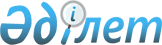 2023-2025 жылдарға арналған Амангелді ауылдық округінің бюджеті туралыАқмола облысы Бұланды аудандық мәслихатының 2022 жылғы 26 желтоқсандағы № 7С-31/4 шешімі.
      Қазақстан Республикасы Бюджет кодексiнiң 9-1 бабының 2 тармағына, "Қазақстан Республикасындағы жергiлiктi мемлекеттiк басқару және өзiн-өзi басқару туралы" Қазақстан Республикасы Заңының 6 бабының 2-7 тармағына сәйкес, Бұланды аудандық мәслихаты ШЕШТІ:
      1. 2023-2025 жылдарға арналған Амангелді ауылдық округінің бюджеті тиісінше 1, 2 және 3 қосымшаларға сәйкес, соның ішінде 2023 жылға келесі көлемдерде бекітілсін:
      1) кірістер – 57259,1 мың теңге, соның ішінде:
      салықтық түсімдер – 3914,6 мың теңге;
      трансферттер түсімі – 53344,5 мың теңге;
      2) шығындар – 57513,0 мың теңге;
      3) таза бюджеттік кредиттеу – 0,0 мың теңге;
      4) қаржы активтерімен операциялар бойынша сальдо – 0,0 мың теңге;
      5) бюджет тапшылығы (профициті) – - 253,9 мың теңге;
      6) бюджет тапшылығын қаржыландыру (профицитін пайдалану) – 253,9 мың теңге.
      Ескерту. 1-тармақ жаңа редакцияда - Ақмола облысы Бұланды аудандық мәслихатының 16.11.2023 № 8С-10/11 (01.01.2023 бастап қолданысқа енгiзiледi) шешімімен.


      2. 2023 жылға арналған Амангелді ауылдық округінің бюджетінде аудандық бюджеттен берілетін 21107,0 мың теңге сомасында субвенция ескерілсін.
      3. 2023 жылға арналған Амангелді ауылдық округі бюджетінің шығыстарының құрамында нысаналы трансферттер 32237,5 мың теңге сомасында ескерілсін, соның ішінде:
      облыстық бюджеттен 32237,5 мың теңге сомасында бөлінген ағымдағы нысаналы трансферттер, соның ішінде:
      32237,5 мың теңге тұрғын үй-коммуналдық шаруашылықты дамытуға.
      Ескерту. 3-тармақ жаңа редакцияда - Ақмола облысы Бұланды аудандық мәслихатының 08.09.2023 № 8С-8/7 (01.01.2023 бастап қолданысқа енгiзiледi) шешімімен.


      4. Осы шешiм 2023 жылдың 1 қаңтарынан бастап қолданысқа енгiзiледi. 2023 жылға арналған Амангелді ауылдық округінің бюджеті
      Ескерту. 1-қосымша жаңа редакцияда - Ақмола облысы Бұланды аудандық мәслихатының 16.11.2023 № 8С-10/11 (01.01.2023 бастап қолданысқа енгiзiледi) шешімімен. 2024 жылға арналған Амангелді ауылдық округінің бюджеті 2025 жылға арналған Амангелді ауылдық округінің бюджеті
					© 2012. Қазақстан Республикасы Әділет министрлігінің «Қазақстан Республикасының Заңнама және құқықтық ақпарат институты» ШЖҚ РМК
				
      Аудандық мәслихаттың хатшысы

Ш.Құсайынов
Бұланды аудандық мәслихатының
2022 жылғы 26 желтоқсандағы
№ 7С-31/4 шешіміне
1 қосымша
Санаты
Санаты
Санаты
Санаты
Сома
мың теңге
Сыныбы
Сыныбы
Сыныбы
Сома
мың теңге
Кіші сыныбы
Кіші сыныбы
Сома
мың теңге
Атауы
Сома
мың теңге
1
2
3
4
5
I. Кірістер
57259,1
1
Салықтық түсімдер
3914,6
01
Табыс салығы
1807,6
2
Жеке табыс салығы
1807,6
04
Меншiкке салынатын салықтар
2107,0
1
Мүлiкке салынатын салықтар
277,0
4
Көлiк құралдарына салынатын салық
1830,0
4
Трансферттер түсімі
53344,5
02
Мемлекеттiк басқарудың жоғары тұрған органдарынан түсетiн трансферттер
53344,5
3
Аудандардың (облыстық маңызы бар қаланың) бюджетінен трансферттер
53344,5
Функционалдық топ 
Функционалдық топ 
Функционалдық топ 
Функционалдық топ 
Сома
Бюджеттік бағдарламалардың әкiмшiсi 
Бюджеттік бағдарламалардың әкiмшiсi 
Бюджеттік бағдарламалардың әкiмшiсi 
Сома
Бағдарлама 
Бағдарлама 
Сома
Атауы
Сома
1
2
3
4
5
II. Шығындар
57513,0
01
Жалпы сипаттағы мемлекеттiк қызметтер
22295,3
124
Аудандық маңызы бар қала, ауыл, кент, ауылдық округ әкімінің аппараты
22295,3
001
Аудандық маңызы бар қала, ауыл, кент, ауылдық округ әкімінің қызметін қамтамасыз ету жөніндегі қызметтер
22295,3
07
Тұрғын үй-коммуналдық шаруашылық
35217,7
124
Аудандық маңызы бар қала, ауыл, кент, ауылдық округ әкімінің аппараты
35217,7
008
Елді мекендердегі көшелерді жарықтандыру
800,2
009
Елді мекендердің санитариясын қамтамасыз ету
1456,0
011
Елді мекендерді абаттандыру мен көгалдандыру
32237,5
014
Елді мекендерді сумен жабдықтауды ұйымдастыру
724,0
III. Таза бюджеттік кредиттеу 
0,0
IV. Қаржы активтерiмен операциялар бойынша сальдо 
0,0
V. Бюджет тапшылығы (профициті)
-253,9
VI. Бюджет тапшылығын қаржыландыру (профицитін пайдалану)
253,9Бұланды аудандық мәслихатының
2022 жылғы 26 желтоқсандағы
№ 7С-31/4 шешіміне
2 қосымша
Санаты
Санаты
Санаты
Санаты
Сома мың теңге
Сыныбы
Сыныбы
Сыныбы
Сома мың теңге
Кіші сыныбы
Кіші сыныбы
Сома мың теңге
Атауы
Сома мың теңге
1
2
3
4
5
I. Кірістер
26234,0
1
Салықтық түсімдер
2470,0
01
Табыс салығы
363,0
2
Жеке табыс салығы
363,0
04
Меншiкке салынатын салықтар
2107,0
1
Мүлiкке салынатын салықтар
277,0
4
Көлiк құралдарына салынатын салық
1830,0
4
Трансферттер түсімі
23764,0
02
Мемлекеттiк басқарудың жоғары тұрған органдарынан түсетiн трансферттер
23764,0
3
Аудандардың (облыстық маңызы бар қаланың) бюджетінен трансферттер
23764,0
Функционалдық топ 
Функционалдық топ 
Функционалдық топ 
Функционалдық топ 
Сома
Бюджеттік бағдарламалардың әкiмшiсi 
Бюджеттік бағдарламалардың әкiмшiсi 
Бюджеттік бағдарламалардың әкiмшiсi 
Сома
Бағдарлама 
Бағдарлама 
Сома
Атауы
Сома
1
2
3
4
5
II. Шығындар
26234,0
01
Жалпы сипаттағы мемлекеттiк көрсетілетін қызметтер
23113,0
124
Аудандық маңызы бар қала, ауыл, кент, ауылдық округ әкімінің аппараты
23113,0
001
Аудандық маңызы бар қала, ауыл, кент, ауылдық округ әкімінің қызметін қамтамасыз ету жөніндегі қызметтер
23113,0
07
Тұрғын үй-коммуналдық шаруашылық
2559,0
124
Аудандық маңызы бар қала, ауыл, кент, ауылдық округ әкімінің аппараты
2559,0
008
Елді мекендердегі көшелерді жарықтандыру
1835,0
014
Елді мекендерді сумен жабдықтауды ұйымдастыру
724,0
12
Көлiк және коммуникация
562,0
124
Аудандық маңызы бар қала, ауыл, кент, ауылдық округ әкімінің аппараты
562,0
013
Аудандық маңызы бар қалаларда, ауылдарда, кенттерде, ауылдық округтерде автомобиль жолдарының жұмыс істеуін қамтамасыз ету
562,0
III. Таза бюджеттік кредиттеу 
0,0
IV. Қаржы активтерiмен операциялар бойынша сальдо 
0,0
V. Бюджет тапшылығы (профициті)
0,0
VI. Бюджет тапшылығын қаржыландыру (профицитін пайдалану)
0,0Бұланды аудандық мәслихатының
2022 жылғы 26 желтоқсандағы
№ 7С-31/4 шешіміне
3 қосымша
Санаты
Санаты
Санаты
Санаты
Сома мың теңге
Сыныбы
Сыныбы
Сыныбы
Сома мың теңге
Кіші сыныбы
Кіші сыныбы
Сома мың теңге
Атауы
Сома мың теңге
1
2
3
4
5
I. Кірістер
27227,0
1
Салықтық түсімдер
2470,0
01
Табыс салығы
363,0
2
Жеке табыс салығы
363,0
04
Меншiкке салынатын салықтар
2107,0
1
Мүлiкке салынатын салықтар
277,0
4
Көлiк құралдарына салынатын салық
1830,0
4
Трансферттер түсімі
24757,0
02
Мемлекеттiк басқарудың жоғары тұрған органдарынан түсетiн трансферттер
24757,0
3
Аудандардың (облыстық маңызы бар қаланың) бюджетінен трансферттер
24757,0
Функционалдық топ 
Функционалдық топ 
Функционалдық топ 
Функционалдық топ 
Сома
Бюджеттік бағдарламалардың әкiмшiсi 
Бюджеттік бағдарламалардың әкiмшiсi 
Бюджеттік бағдарламалардың әкiмшiсi 
Сома
Бағдарлама 
Бағдарлама 
Сома
Атауы
Сома
1
2
3
4
5
II. Шығындар
27227,0
01
Жалпы сипаттағы мемлекеттiк көрсетілетін қызметтер
24106,0
124
Аудандық маңызы бар қала, ауыл, кент, ауылдық округ әкімінің аппараты
24106,0
001
Аудандық маңызы бар қала, ауыл, кент, ауылдық округ әкімінің қызметін қамтамасыз ету жөніндегі қызметтер
24106,0
07
Тұрғын үй-коммуналдық шаруашылық
2559,0
124
Аудандық маңызы бар қала, ауыл, кент, ауылдық округ әкімінің аппараты
2559,0
008
Елді мекендердегі көшелерді жарықтандыру
1835,0
014
Елді мекендерді сумен жабдықтауды ұйымдастыру
724,0
12
Көлiк және коммуникация
562,0
124
Аудандық маңызы бар қала, ауыл, кент, ауылдық округ әкімінің аппараты
562,0
013
Аудандық маңызы бар қалаларда, ауылдарда, кенттерде, ауылдық округтерде автомобиль жолдарының жұмыс істеуін қамтамасыз ету
562,0
III. Таза бюджеттік кредиттеу 
0,0
IV. Қаржы активтерiмен операциялар бойынша сальдо 
0,0
V. Бюджет тапшылығы (профициті)
0,0
VI. Бюджет тапшылығын қаржыландыру (профицитін пайдалану)
0,0